Cadre normatif national du PSOC 
(avril 2023) Changements et impacts à prévoir sur le mouvement communautaire montréalaisUne initiative des 8 regroupements montréalais en santé et services sociaux : Coalition pour le maintien dans la communauté (COMACO)Comité régional pour l’autisme et la déficience intellectuelle (CRADI)Réseau d’aide aux personnes seules et itinérantes de Montréal (RAPSIM)Regroupement des organismes en déficience physique de l’Île de Montréal (DéPHY Montréal)Regroupement intersectoriel des organismes communautaires de Montréal (RIOCM)Réseau alternatif et communautaire des organismes en santé mentale de l’Île de Montréal (RACOR en santé mentale) Réseau d’action des femmes en santé et services sociaux (RAFSSS)Table des organismes communautaires montréalais de lutte contre le Sida (TOMS)1.1 Programme de soutien aux organismes communautaires (PSOC)  Le PSOC, c'est... Un programme de financement généraliste pour les groupes d’action communautaire autonome en santé et service sociaux (voir 8 critères ci-dessous). Le principal mode de financement à l’intérieur du PSOC est le financement à la mission global et celui-ci est récurent. Le PSOC est géré régionalement, par région administrative (île de Montréal). Un établissement (CIUSSS ou CISSS) est responsable du PSOC par région. À Montréal, le Service régional des activités communautaires du CIUSSS du Centre-Sud est responsable (CCSMTL) de tous les financements du PSOC.1.2 L’action communautaire autonome (ACA)Par et pour les gens de la communautéVise la transformation sociale Vise l’améliore les conditions de vie Défend les droits et combat les discriminationsFavorise la participation citoyennePromeut l’amélioration des lois et des politiques publiquesLes critères de l’AC (4) et l'ACA (8)Action communautaire (4 critères)1. Être un organisme sans but lucratif2. Être enraciné dans la communauté3. Entretenir une vie associative et démocratique4. Être autonome ou libre de déterminer sa mission, ses approches, ses pratiques et ses orientationsAction communautaire autonome (8 critères)*5. Être dirigé par un conseil d’administration (CA) indépendant du réseau public6. Avoir été constitué à l’initiative des gens de la communauté7. Avoir une mission sociale propre à l’organisme et favorisant la transformation sociale8. Avoir des pratiques citoyennes, des approches larges axées sur la globalité des situations problématiques abordées*Pour être financés au PSOC à la mission globale, les groupes communautaires devaient respecter 6 critères de l’ACA et tendre vers les critères 6 et 7. Le nouveau cadre prévoit que les groupes auront jusqu’en 2028 pour démontrer qu’ils répondent à l’ensemble des 8 critères.1.3 Documents gouvernementaux qui régissent les financements d’ACA1.4 Modes de financement en santé et services sociaux à Montréal (avant le 1er avril 2023)2. Réseau de la santé et des services sociaux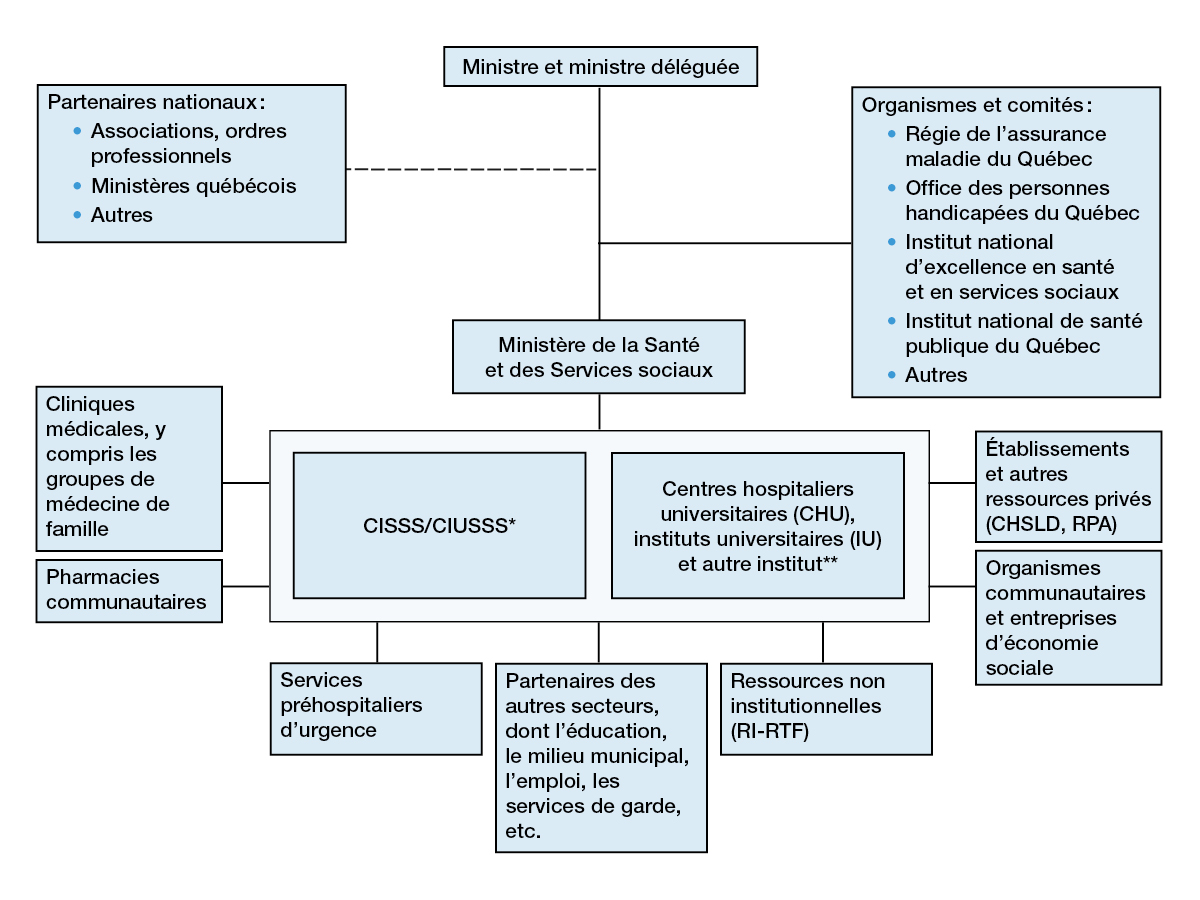 2.2 Plan Santé du ministre DubéPublié à l’hiver 2022Présente la vision du ministre qui mènera à des projets de loi, dont le projet de loi 15 (réforme)Vision d’intégration des groupes communautaires dans le continuum de soins du réseau public2.3 Projet de loi 15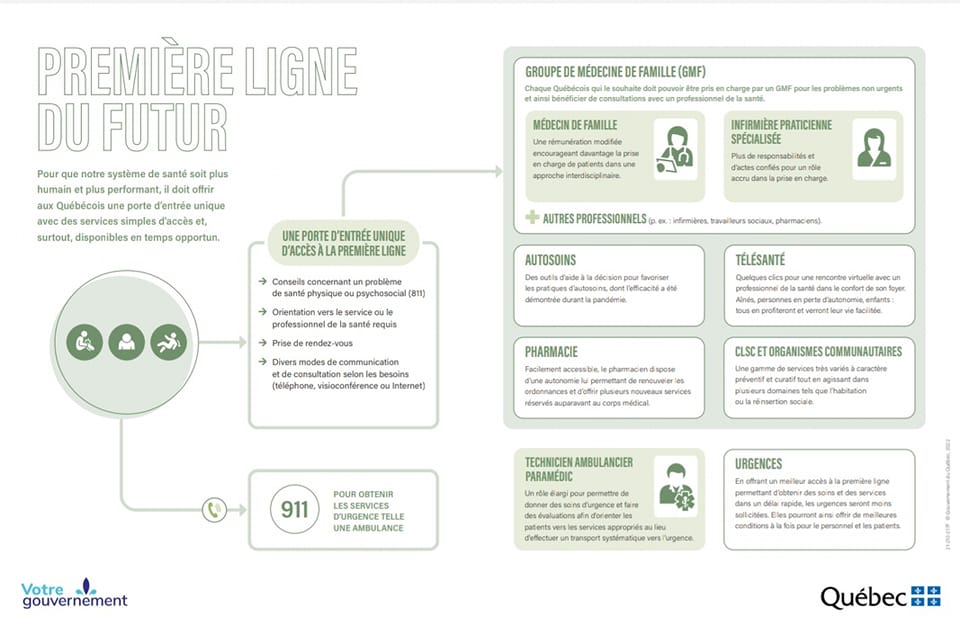 2.3 Projet de loi 15PréoccupationsCréation de l’Agence Santé Québec : Hypercentralisation des décisions Les conseils d'administration des CIUSSS sont remplacés par des Conseils d’établissement : Perte de la marge de manœuvre régionale, moins de pouvoir de décisions dans les régionsPerte démocratiqueFusions syndicales (de plusieurs dizaines à 4 ou 6)Fusions des comités des usagersOuverture à plus de privatisationPas de démonstration de l’amélioration des services à la populationLe PSOC deviendrait le seul programme d’ACA géré par une Agence gouvernementale (priorité à l’efficacité) et non par un ministère (vision globale)Le PSOC sera-t-il encore régionalisé?Peu d’écoute du communautaire dans les consultations Intégration dans le continuum de soins = perte d’autonomie.À Montréal, y aura-t-il encore 5 CIUSSS?La gestion de l’$ du communautaire est affectée par le chaos administratif.Les financements du communautaire et le PSOC seront-ils encore gérés par une instance régionale? (alors que 50% des groupes sont régionaux).Réforme administrative = plusieurs années de chaosEn ce moment, à MontréalLes nombreux financements actuels par secteurs d’activités ou par services, plutôt qu’à la mission globale pour tous, ont déjà des conséquences importantes pour les groupes :Implication de plus en plus grande des directions-programmes-services des CIUSSS dans la gestion des fonds destinés aux groupes communautaires. On demande aux groupes de répondre aux besoins identifiés par le Réseau de la santé plutôt qu’aux besoins identifiés par les groupes. Instrumentalisation - intégration des groupes dans le Réseau par de la sous-traitance : on envoie des patient.es sur les listes d’attente du Réseau vers les groupes communautaires.Le communautaire sert à vider les listes d’attente du Réseau Exemples de financements par secteurs ou activités : Proche-aidance, Popottes roulantes, Répit en déficience physique et intellectuelle et en trouble du spectre de l’autisme, Périnatalité2.4 Les groupes montréalais financés au PSOC540 groupes admis à Montréal sur 3 050 au Québec, soit 18%.Les groupes montréalais reçoivent, après l’indexation 2023-2024, 174 millions $ de financement à la mission globale.Ils ont besoin de 133 millions $ de plus par année. Les besoins pour l’ensemble du Québec sont autour de 800 millions $.Seulement 74 groupes sont au-dessus du seuil de sous-financement reconnu par notre CIUSSS. Bien que 86% des groupes sont officiellement sous-financés, ces 74 groupes ont quand même besoin de plus d’argent pour répondre aux besoins exprimés par leurs membres et les personnes qu’ils rejoignent.Financement à la mission*Besoins exprimés par les groupes dans les formulaires de demande de rehaussement3. Changements du cadre normatif (en cours)Le nouveau Cadre normatif national du PSOC est en vigueur depuis le 1er avril 2023. Il remplace l’ancien Cadre de gestion national du PSOC (2020). C’est un document qui est complètement nouveau dans sa structure, ce qui rend ardus les comparatifs avec le cadre précédent.Il est sous la responsabilité du MSSS, mais il a été imposé par le Conseil du trésor, sans négociation avec les regroupements nationaux.Dans les mois à venir, le Service régional du CCSMTL en collaboration avec les 8 regroupements régionaux devront adapter le Cadre régional de gestion du PSOC pour respecter le Cadre national tout en prenant en compte les réalités régionales. Modes de financementL’ancien Cadre national ne définissait que le mode financement à la mission. Bien que 3 modes de financement existaient déjà à Montréal, c’est une nouveauté que le Cadre national définisse les 2 autres modes. Le nouveau Cadre prévoit également des sous-catégories des modes 2 et 3.Avant (Montréal)1. Mission globale2. Subventions pour activités spécifiques3. Subventions par projetAprès (Québec)1. Mission globale2. Subventions pour activités spécifiquesDans le cadre d’un plan d’action (besoins identifiés par le MSSS)Pour du développement (nouveaux besoins identifiés par les groupes)3. Subventions par projetPour une urgencePour une activité convenue entre les partiesSubventions pour activités spécifiquesVolet A : Besoins identifiés par le MSSSPour mettre en œuvre un plan d’action gouvernementalLe réseau détermine la quantité de services, oriente les pratiques et en évalue les impacts. Financements qui s’apparentent à des ententes de serviceCes dernières ne sont pas définies par le Cadre PSOC, mais par la Loi sur la Santé et les Services sociaux (article 108). Il s’agit d’entente de sous-traitance.Critères d’admissibilités pas clairsRépondre aux 4 premiers critères de l’action communautaire et « soit qu’il est reconnu ou financé par un établissement responsable du PSOC, par le MSSS, par un autre ministère ou par un organisme gouvernemental du Québec, soit qu’il est admissible à un programme de financement en appui à la mission globale de l’un ou l’autre des ministères et organismes gouvernementaux du Québec, autre que le MSSS. »Inquiétudes Semble être le mode privilégié par le gouvernement pour faire descendre de l’argent actuellement.Les directions-programmes-services sont pour la première fois nommés dans un cadre PSOC.Volet B : Besoins identifiés par un organisme communautaireComplètement nouveau. Pourrait être intéressant...Seuls les groupes admis au PSOC mission sont admissiblesPas d’enveloppe ($) pour le moment.Normes plus floues. Il faudra voir comment ça s’articule!Est-ce une façon pour le gouvernement de sélectionner le type d’innovation qui lui convient (et qui n’est pas nécessairement de l’innovation en ACA)?À surveiller Présenté comme une façon de financer l’innovation (alors que le financement à la mission permet déjà de s’adapter constamment aux besoins changeants de la population).Possibilité de transférer l’argent des subventions pour activités spécifiques en mission globale après 3 ans et après évaluation des impactsAvantagesPermet de réduire le nombre de financements reçu par un groupe. Simplification administrative.Gain en autonomie.Questions soulevéesEst-ce une façon de remplacer les augmentations de financement en mission globale?Y aura-t-il une volonté de faire une reddition de compte particulière ou un monitorage de ces sommes même après le transfert en mission globale? Est-ce que les transferts sont collectifs (tous les groupes financés par la même enveloppe, donc on évalue les impacts de l’enveloppe) ou individuels (selon la performance de chacun des groupes)?Qui évalue les impacts (le MSSS, le CIUSSS ou l'Agence Santé Québec)?Barèmes de reddition de compte financièreDepuis 2020, les barèmes financiers doivent prendre en compte l’ensemble des financements du gouvernement du Québec (ses ministères et organismes publics et parapublics), et non plus seulement le financement à la mission du PSOC. Comme ces autres financements varient d’une année à l’autre, le type d’états financier (et leur prix) peut également varier, ce qui n’enchante pas nos vérificateurs comptables, qui sont déjà difficiles à trouver! Les barèmes, eux, sont nouveaux.Les groupes qui reçoivent entre 0 et 25 000$ devront assumer des frais liés à la reddition de compte financière.Le programme est moins décrit comme partie d’un mouvement social  On perd un peu de l’essence du programme.L’indexation n’est plus spécifiée dans le cadreDevant notre inquiétude, le MSSS répond que ce n’est pas parce qu’elle n’est pas nommée qu’elle n’existe plus. Nous continuons de croire qu’il s’agit de la perte d’une garantie.Nouveau critère d'exclusion : l’intégritéLes organismes qui ne satisfont pas aux exigences élevées d’intégrité auxquelles le public est en droit de s’attendre d’un bénéficiaire d’une aide financière versée à même des fonds publics. « Les exigences élevées d’intégrité établissent les normes de conduite morale et éthique reconnues et généralement acceptées qu’une personne, physique ou morale, doit observer dans l’exercice de ses activités personnelles ou professionnelles. Elles font référence au respect du cadre législatif, réglementaire et déontologique en vigueur et au système de valeurs en place, notamment la probité, l’honnêteté ainsi que le respect des droits et libertés des personnes nonobstant leur religion, leur ethnie, leur identité de genre et leur orientation sexuelle. »Ce critère porte tellement à interprétation qu’il pourra être évoqué à toutes les sauces afin d’exclure des groupes. Nouveau critère d'exclusion : les organismes dont la mission n’est pas compatible avec les orientations du MSSS en matière de santé et de services sociauxIl semble y avoir une contradiction. Le critère 4 de l’ACA stipule : « Être libre de déterminer sa mission, ses approches, ses pratiques et ses orientations. »Les orientations du MSSS changent au gré des politiciens…Ouvre-t-on la porte à des exclusions de groupes pour des motifs politiques, alors même que les groupes, en quête de transformation sociale, sont appelés à critiquer les politiques publiques?Cumul des aides financières publiques et parapubliquesLe calcul du cumul des aides financières directes ou indirectes reçues des ministères, organismes et sociétés d’État des gouvernements du Québec et du Canada, incluant les crédits d’impôt ainsi que des entités municipales qui ne sont pas directement bénéficiaires du programme, ne doit pas dépasser 100 % des dépenses admissibles.Le droit de faire des surplus est-il remis en question?Quels sont les Impacts sur la règle du 25% de surplus non-affectées?Comment seront considérés les fonds versés par les gouvernements qui transigent par des fondations (FRSC, fonds d’urgence du PAGAC)?Des interprétations différentes nous sont fournies.Application illogique dans le cadre du financement mission.Est-ce une façon d’introduire l'obligation d'avoir des revenus privés pour constituer un fonds de roulement?Très intrusif dans la capacité des groupes d’aller chercher d’autres sources de financement.Non admissible : dépense visant à combler un déficit accumuléIl s’agit également d’une nouveauté du Cadre de 2020, mais dont l’application n’a pas encore été clarifiée. S’applique même au financement à la mission globale.Comment un groupe qui, de façon exceptionnelle, vit une crise financière pourrait envisager un redressement?Impacts sur le mouvement communautaireL’imprévisibilité et la fragmentation des financements pourraient désolidariser le milieu communautaire (mise en compétition des secteurs ou des territoires ou des populations).Instrumentalisation - intégration dans le Réseau et donc perte de la spécificité de l’action communautaire autonomeMoins de place pour la consultation des regroupements reconnus comme interlocuteurs du PSOC, autant au national qu’au régional, par l’implication des directions-programmes-service au MSSS et dans les CIUSSS et la consultation de regroupements nationaux sectoriels.Suite : travaux de révision du cadre national Refus du MSSS à revenir sur l’application des nouveautés du Cadre existantOn analysera les problèmes dans 2 ans pour apporter des correctifs dans 3 ans, même si on sait qu’il y en a maintenant.Le ministre, les sous-ministres, les sous-ministres adjoints, les gestionnaires nationaux du PSOC et les responsables PSOC des différentes régions ont des compréhensions différentes des nouveautés (donc ce n’est pas clair!), mais personne ne semble vouloir clarifier officiellement.Instance gouvernementale responsableInterlocuteur (vis-à-vis qui représente le milieu communautaire)MSSSPolitique de reconnaissance de l’action communautaire Cadre de référence en matière d'action communautairePlan d’action gouvernemental en action communautaireRQ-ACA Réseau québécois de l'action communautaire autonome MSSS Cadre PSOC national (avril 2023)CTROCCoalition des tables régionales d’organismes communautaires TRPOCBTable des regroupements provinciaux d’organismes communautaires et bénévolesCIUSSS Centre-Sud de MontréalCadre PSOC régionalRIOCMRegroupement intersectoriel des organismes communautaires de Montréal+7 regroupements sectorielsGroupes communautaires membresModesTypesPour quiC'est quoiPar quiExemples1. Mission globaleSubventionACAToutes tes activités et ta missionService régional du CIUSSS du Centre-Sud-de-l'Île-de-Montréal (CCSMTL)PSOC2. Subvention pour activités spécifiquesSubventionACA et ACDes activités dans le cadre d'un programmeService régional du CCSMTLDRSPSoutien communautaire en logement social (SCLS)DRPS : Petite enfance, ITSS3. Subvention pour projet ponctuelSubventionACA et ACPas norméRareService régional du CCSMTLDRSPFonds d'urgenceEntente de service (article 108)Achat/vente de services (entente)ACA, AC et n'importe quiSous-traitanceProgrammes- services des CIUSSSEntente de collaborationBaliser des relations sans argentACA, AC et autresAu besoinProgrammes- services des CIUSSSMaison d'hébergement DPJAnnéeBesoins supplémentaires exprimés*Rehaussement accordé en mission globale2023-2024140 M6,9 M2022-2023118 M5 M2021-2022104 M2,6 M2020-2021100 M7 MAvantMaintenantMission d'audit150 000 $ et plus200 000 $ et plusMission d'examenEntre 50 000 $ et 149 999 $Moins de 49 999 $Mission de compilationEntre 25 000 $ et 49 999 $Moins de 49 999 $